Likaberättigande till stöd för konvertering av värmesystemLandskapsregeringen har under pågående mandatperiod lanserat detta stöd vid flera icke sammanhängande ansökningsperioder. Anslagen har varit för lågt tilltagna vilket lett till dessa tagit slut med påföljden att ansvarskännande ålänningar som önskat minska sitt beroende av fossila bränslen har hamnat i kläm mellan olika ansökningsrundor under en och samma mandatperiod då stödet varit tillgängligt. Detta strider mot likabehandlingsprincipen varför förslaget återtas. Stödet omformas så att även de som vidtagit åtgärder för att minska sitt koldioxidavtryck ska kunna beaktas  när stöd för genomförande av investeringen prövas.FÖRSLAGMoment: 71500 Stöd för byggnadsrelaterade åtgärder (R) (s. 19)Ändring av anslag:Anslaget stryksMomentmotivering: Föreslås att momentets motivering får följande tillägg:”Landskapsregeringen återkommer med ett nytt förslag till lösning som beaktar även de ålänningar som kommit i kläm då anslaget tagit slut men som ändå tagit sitt ansvar för miljön och konverterat sitt uppvärmningssystem för privat bostad genom att frångå oljepannan.”Mariehamn den 17 april 2023Rainer Juslin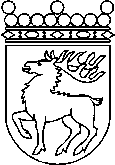 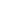 Ålands lagtingBUDGETMOTION nr 133/2022-2023BUDGETMOTION nr 133/2022-2023Lagtingsledamot DatumRainer Juslin2023-04-17Till Ålands lagtingTill Ålands lagtingTill Ålands lagtingTill Ålands lagtingTill Ålands lagting